金融数据分析技能测试训练系统操作指引安徽智信云教育科技有限公司2024年3月一、登录1. 手机号登录（首次）输入网址(izhixinyun.com)，进入系统登录页面，选择以 手机号/邮箱 登录，填写报名时的 手机号 ,获取验证码登录即可（若手机号不存在请及时反馈）；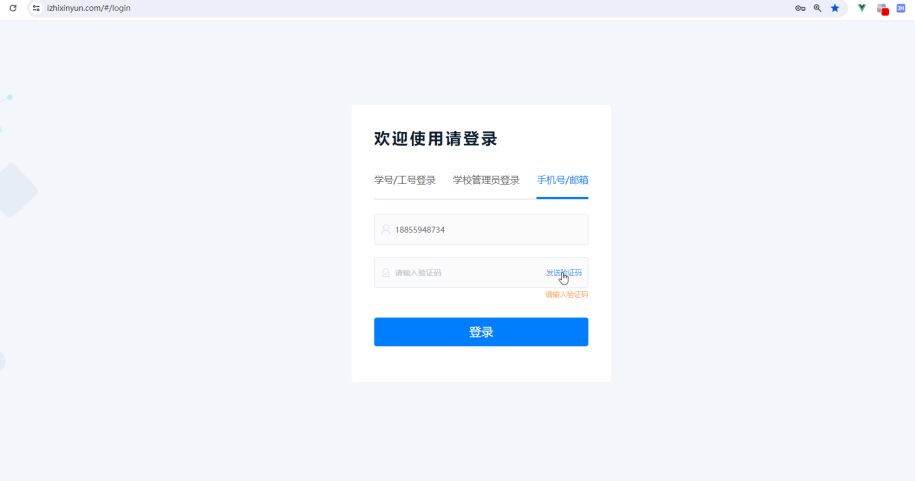 登入后，点击右上角个人中心，检查自己的账号信息是否有误（学号为报名的唯一ID，也可通过该ID登录）；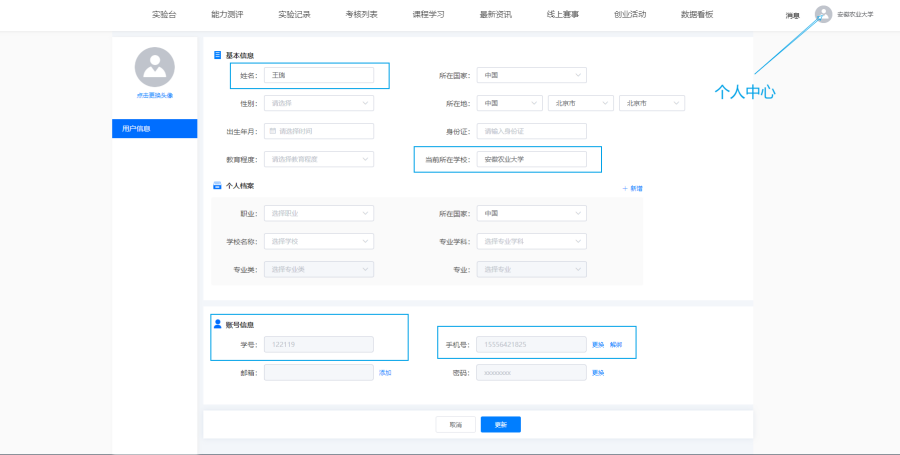 2. 报名ID登录输入网址(izhixinyun.com)，进入系统登录页面，选择以 学号/工号 登录，登录学校栏 请点击文件查看，账号为 个人信息中的学号，初始密码为1122aa；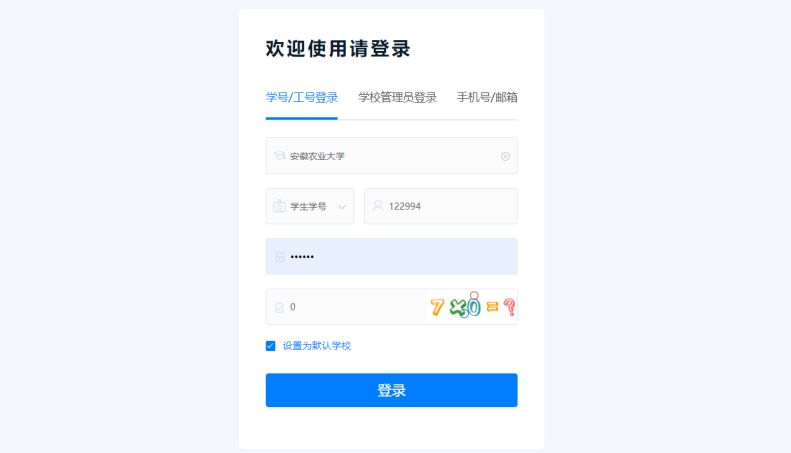 二、操作登录进入后，即为实验台页面。选中所需练习的测试训练系统；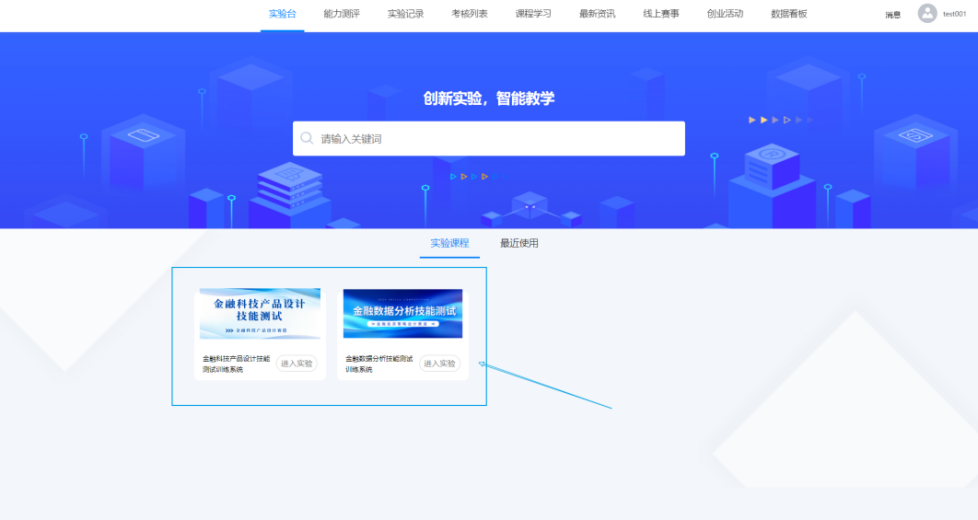 点击进入 金融数据分析技能测试训练系统 ，即可看见该系统包含的课程资源，在目录中进行选择所需学习的资源。理论学习后，可点击右上角蓝色图标 进入实验 按钮，进入实验台界面；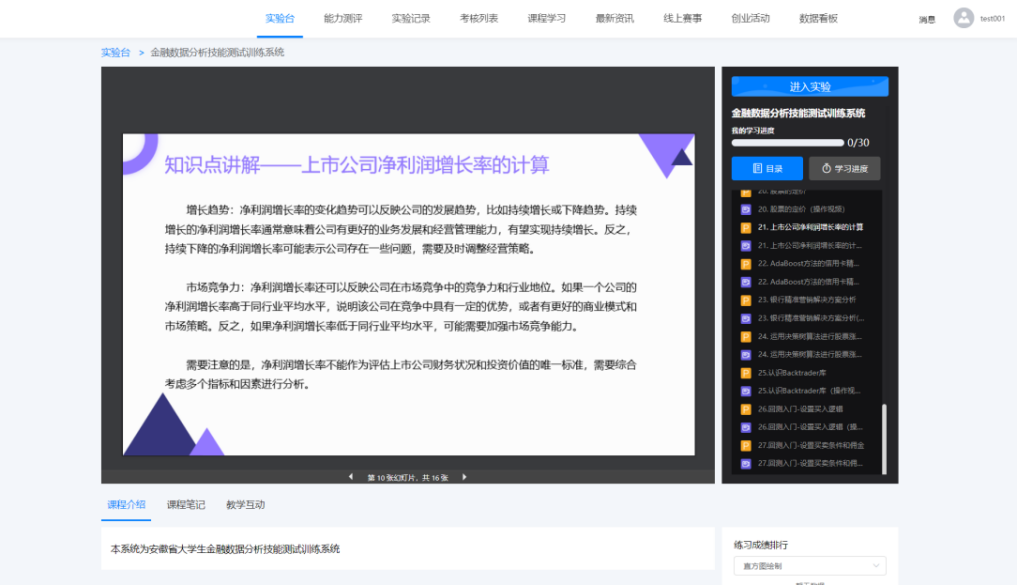 初次进入需选择项目，非初次则可选择继续上次练习。根据个人学习进度选择练习项目，点击右下角确定即可进入该练习项目；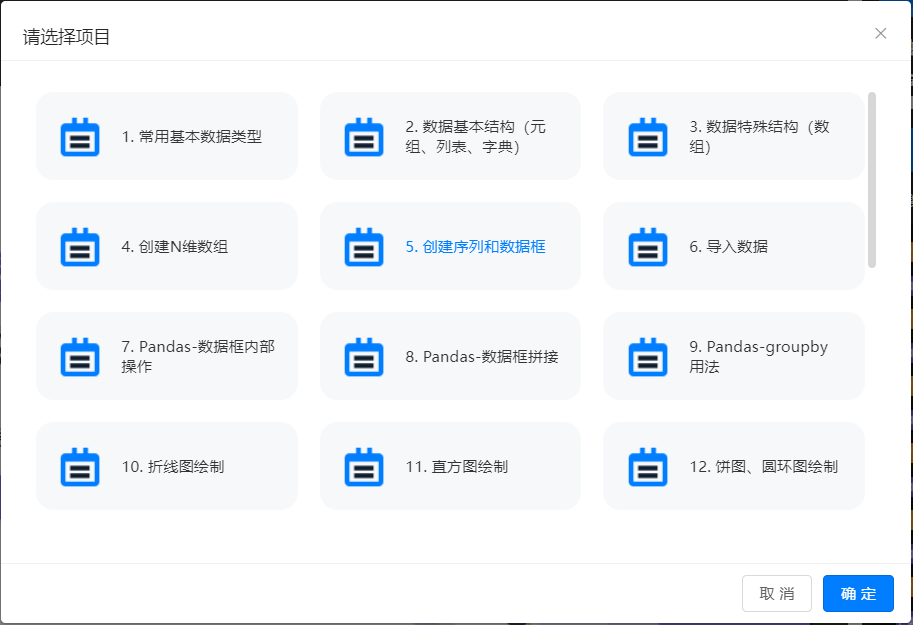 以21. AdaBoost 方法的信用卡精准营销分析 为例，进入实验台可看见 实验目标、实验任务、项目背景、实验要求以及实验提示 五块内容，项目背景中为本项目所涉及的知识点，根据该内容可帮助快速完成项目练习；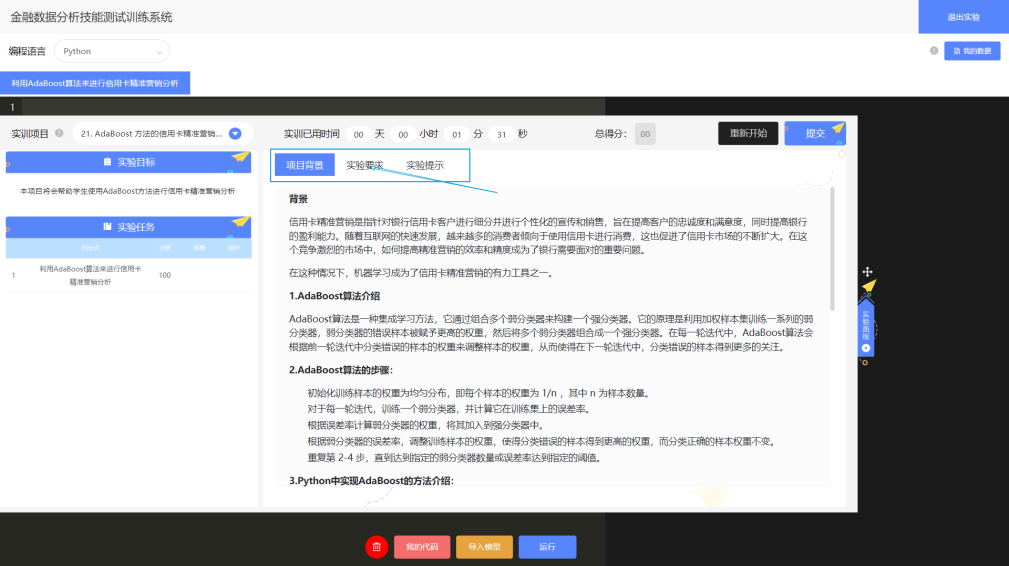 点击 实验要求 按钮，阅读案例的 背景、涉及数据集、要求 以及 注意 内容后，在实验提示界面复制该案例的提示代码，点击右侧 实验面板收缩 按钮；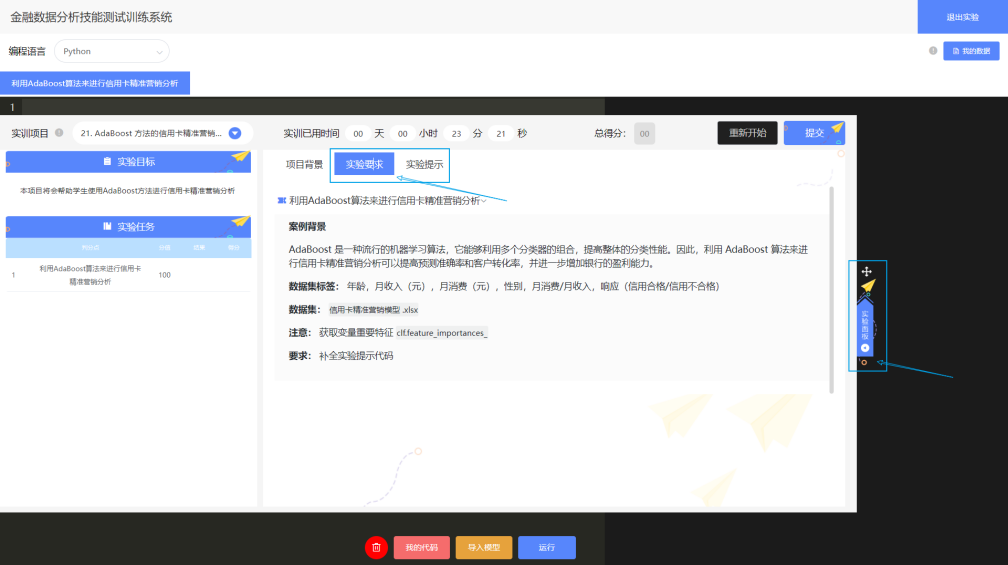 将实验提示中的 提示代码 复制在代码区，根据注释内容 补全 空缺代码。点击 运行 查看代码运行结果，若有错误提示，根据错误定位到需改写的代码进行修改；也可点击右下角 提示 按钮，查看该案例的答案提示；运行成功后，点击左侧 面板展开 按钮；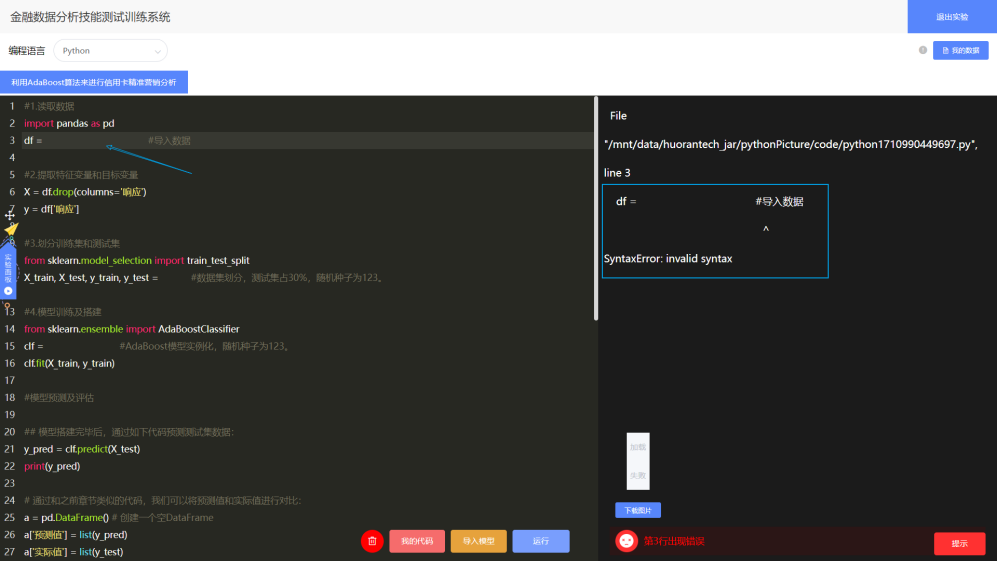 在展开的实验面板中，点击右上角的蓝色 提交 按钮，即可结束本项目的练习，在左侧的实验任务中将显示本次练习的完成得分情况；右上角可点击 查看实验报告 与 重新练习 功能；同时可在项目名下拉菜单中切换其它项目练习；若不想继续练习，点击右上角 退出实验 按钮即可。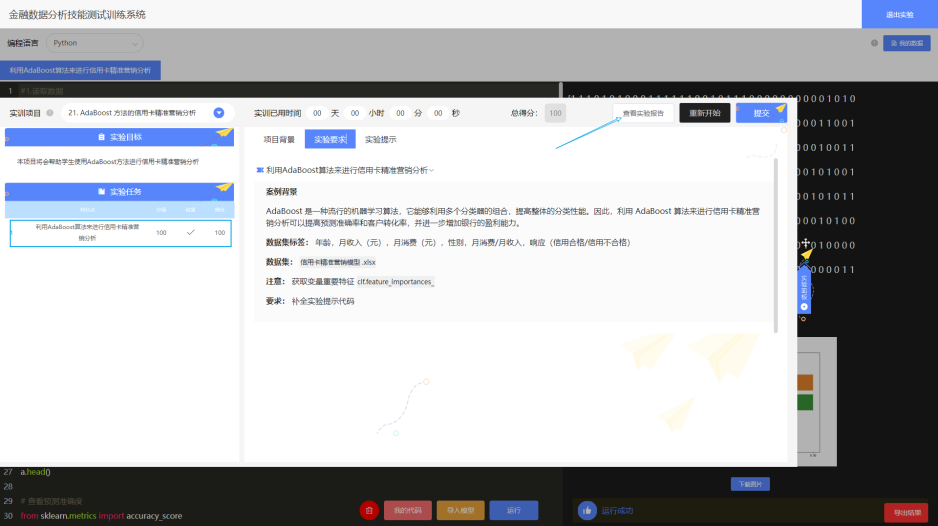 在 实验记录 页面，选择对应的训练系统，可查看所有已练习的项目记录，点击其右的 实验情况 ，可查看该项目下详细的练习数据，包括每次练习的得分、时长以及提交的代码、运行结果等；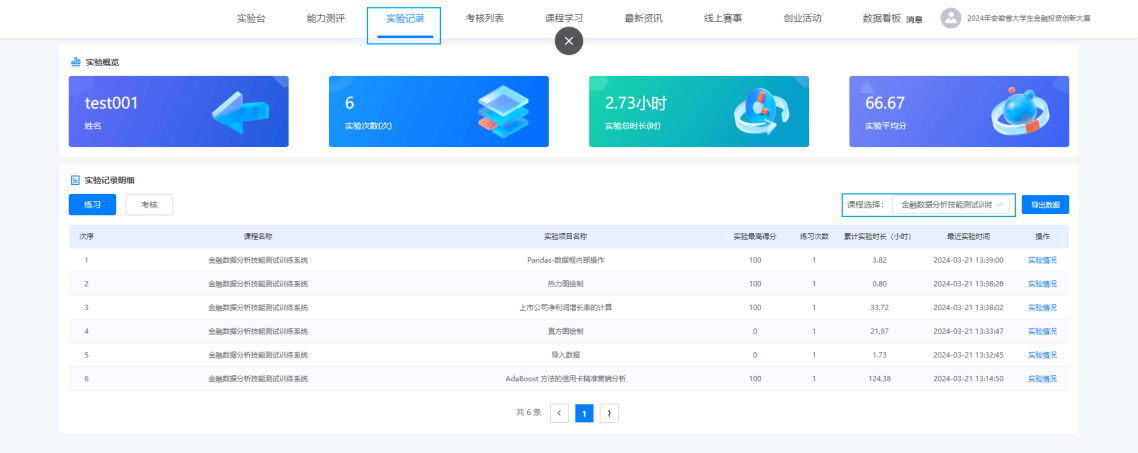 三、注意事项1、系统支持代码云保存功能，对于已运行的代码及结果，在退出后可继续编辑运行，请确保退出前对已编辑的代码进行运行；2、对于正在运行的代码，请耐心等待，谨慎执行页面刷新，防止代码未保存；3、账号登录问题可联系指导老师解决反馈。